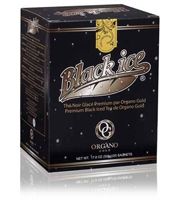 Ľadový čierny čajTento jedinečný čierny ľadový čaj obsahuje Guaranu a med. Samozrejmosťou je Ganoderma lucidum (reishi). Guarana je známa pre svoje povzbudzujúce účinky:dodáva energiuzvyšuje koncentráciu, vitalitu a výdržpotlačuje únavuzlepšuje činnosť srdca a krvný obehpôsobí na nervový aj telesný stavstimuluje mozgové funkcie a podporuje mozgovú činnosťzlepšuje pamäť a sústredenie Je vhodná pri nervových vypätiach, pri depresiách a môže sa použiť pri rekonvalescencii po dlhej chorobe. Môže tíšiť menštruačné bolesti. Je ideálna pri psychickej, aj fyzickej záťaži. Ďalej môže byť Guarana súčasťou redukčných diét, pretože znižuje chuť k jedlu a stimuluje odbúravanie tukov. V Brazílii ju užívajú ako výborné afrodiziakum.Príprava:1. Zalejeme studenou vodou2. Zalejeme teplou vodou a necháme vychladnúť (+ pridáme ľad, med)1 sáčok = 0,5l - 1l vody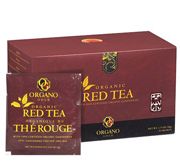 Červený čajČervený čaj obsahuje Ganodermu lucidum (reishi), ale aj novú zložku Cordyceps militaris, ktorý je v tradičnej čínskej medicíne jeden z takmer všeliekov.Pomáha:imunitnému systémuprospieva srdcu, pečeni, obličkám, krviznižuje hladinu cholesterolupôsobí protinádorovo, antivírovo či antibiotickyliečivý pri niektorých chorobách dýchacích orgánovzvyšuje libido i celkovú životnú energiuPríprava:Zalejeme vodou cca 80 - 90°C, 1 sáčok = 1l - 1,5l vody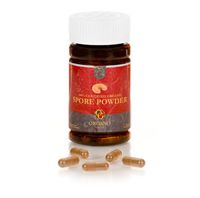 Spore powderSpóry sú niečo ako peľ kvetín, obsahujú celú esenciu liečivej a biologickej hodnoty s vysokou liečivou silou. Spór je prachová substancia a kvintesencia ( najjemnejší výťažok ) z Reishi. Získavanie Spore je veľmi technologicky náročné, z 1000 kg Reishi sa získa len 1 kg tohto sporu. Preto ide o veľmi vzácnu látku. Spóry sa uvoľňujú len v dobe jej zrenia okolo deväťdesiateho dňa života rastliny . Používajú sa ako silný doplnok pri chorobách a prevencii. Spóry z Reishi majú veľmi silnú škrupinu ( šupku ). Preto získaný surový spór nie je stráviteľný ľudským organizmom  tak,  aby mal blahodarné zdravotné účinky. Spoločnosť Organo Gold má patentovanú technológiu, ako túto tvrdú škrupinu rozbiť. Vďaka tomu dokáže ľudský organizmus spóry vstrebať bezo zvyšku a účinná liečebná látky z Reishi je prevedená do každej bunky v organizme, kde zaistí ten správny ozdravný efekt.Doporučené dávkovanie a pokyny pre užívanie:  Pri preventívnom užívaní užívajte 1 - 2 tabletky denne (2-3 mesiace v roku) na lačno (20 minút pred jedlom alebo 30 minúť po jedle) , zapite vodu alebo slabým čajom.Pri zdravotných problémoch užívajte 3-4 tabletky denne do zmiernenia problémov  (je vhodné poradiť sa s lekárom alebo praktikom čínskej medicíny).Kedy Spore powder pomáha:harmonizuje celý imunitný systémsilne detoxikuje a odstraňuje toxíny z buniekstabilizuje emócie - opravuje poškodené nervové bunkyzvyšuje odolnosť voči stresuokysličuje krvčistí cievy - rozpúšťa usadeniny v cievach, tým uvoľňuje blokácie v cievachznižuje cholesterolbráni kôrnateniu tepienprospieva alergikom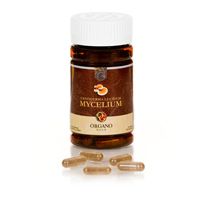 MyceliumGanoderma Lucidum má v čase svojho rastu dve obdobia,  pri ktorých obsahuje vysoké množstvo účinných látok. Prvé obdobie nastáva 18ty deň. V tej dobe nemá huba ešte svoj charakteristický  tvar. Mycélium je vlastne spleť vzájomne prepletených vlákien. Mycélium - podhubie, tvorí základ celej rastliny,  je bohaté na minerály, vitamíny a ďalšie veľmi prospešné nutričné látky.  Doporučené dávkovanie a pokyny pre užívanie:  Pri preventívnom užívaní užívajte 1 - 2 tabletky denne (2-3 mesiace v roku) na lačno (20 minút pred jedlom alebo 30 minúť po jedle) , zapite vodu alebo slabým čajom.Pri zdravotných problémoch užívajte 3-4 tabletky denne do zmiernenia problémov  (je vhodné poradiť sa s lekárom alebo praktikom čínskej medicíny).Kedy Mycelium pomáha:obnovuje správnu funkciu buniekužíva sa ako prevencia a podporná liečba pri nádorových ochoreniachdodáva minerály, vitamíny a živinyvýrazne pomáha pri alergiáchobnovuje funkciu pankreasuznižuje hladinu cukruvyrovnáva tlakokysličuje krvpôsobí ako mozgové tonikum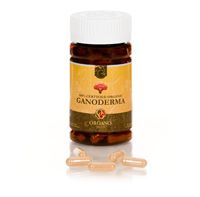 Ganoderma LucidumObsiahnutý extrakt v doplnku stravy Reishi je cca 20x koncentrovanejší než sušený prášok z húb, preto je jeho účinok efektívnejší. Reishi významne zvyšuje vitalitu, posilňuje srdcovú činnosť a podporuje obranyschopnosť organizmu .Doporučené dávkovanie a pokyny pre užívanie:Pri preventívnom užívaní užívajte 1 - 2 tabletky denne (2-3 mesiace v roku) na lačno (20 minút pred jedlom alebo 30 minúť po jedle) , zapite vodu alebo slabým čajom.Pri zdravotných problémoch užívajte 3-4 tabletky denne do zmiernenia problémov. (je vhodné poradiť sa s lekárom alebo praktikom čínskej medicíny).Kedy Ganoderma Lucidum (Reishi) pomáha:priaznivo pôsobí pri alergii a astmemá pozitívny vplyv pri ochoreniach pečenenapomáha eliminovať riziko kardiovaskulárnych problémovpriaznivo ovplyvňuje vysoký krvný tlak a zvýšenú hladinu cholesterolumá upokojujúci účinok pri nespavosti a úzkostných stavochpozitívne ovplyvňuje priebeh reumatoidnej artritídy a osteoartritídyvďaka antioxidačným účinkom spomaľuje proces predčasného starnutiadetoxikuje organizmusposilňuje imunitný systémzvyšuje úspešnosť na schudnutie pri nadváhe a celulitídepovzbudzuje pri únavovom syndrómepriaznivo pôsobí pri nadmernom vypadávaní vlasov